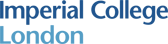 Day One Safety InductionDay One Safety InductionDay One Safety InductionDay One Safety InductionDay One Safety InductionDay One Safety InductionDay One Safety InductionDay One Safety InductionDay One Safety InductionDay One Safety InductionDay One Safety InductionDay One Safety InductionThis safety induction must be provided to all individuals working at or visiting any Imperial College site. Only casual visitors (duration < 1 day) are exempt.This safety induction must be provided to all individuals working at or visiting any Imperial College site. Only casual visitors (duration < 1 day) are exempt.This safety induction must be provided to all individuals working at or visiting any Imperial College site. Only casual visitors (duration < 1 day) are exempt.This safety induction must be provided to all individuals working at or visiting any Imperial College site. Only casual visitors (duration < 1 day) are exempt.This safety induction must be provided to all individuals working at or visiting any Imperial College site. Only casual visitors (duration < 1 day) are exempt.This safety induction must be provided to all individuals working at or visiting any Imperial College site. Only casual visitors (duration < 1 day) are exempt.This safety induction must be provided to all individuals working at or visiting any Imperial College site. Only casual visitors (duration < 1 day) are exempt.This safety induction must be provided to all individuals working at or visiting any Imperial College site. Only casual visitors (duration < 1 day) are exempt.This safety induction must be provided to all individuals working at or visiting any Imperial College site. Only casual visitors (duration < 1 day) are exempt.This safety induction must be provided to all individuals working at or visiting any Imperial College site. Only casual visitors (duration < 1 day) are exempt.This safety induction must be provided to all individuals working at or visiting any Imperial College site. Only casual visitors (duration < 1 day) are exempt.This safety induction must be provided to all individuals working at or visiting any Imperial College site. Only casual visitors (duration < 1 day) are exempt.This safety induction must be provided to all individuals working at or visiting any Imperial College site. Only casual visitors (duration < 1 day) are exempt.This safety induction must be provided to all individuals working at or visiting any Imperial College site. Only casual visitors (duration < 1 day) are exempt.This safety induction must be provided to all individuals working at or visiting any Imperial College site. Only casual visitors (duration < 1 day) are exempt.This safety induction must be provided to all individuals working at or visiting any Imperial College site. Only casual visitors (duration < 1 day) are exempt.This safety induction must be provided to all individuals working at or visiting any Imperial College site. Only casual visitors (duration < 1 day) are exempt.Commitment to SafetyCommitment to SafetyCommitment to SafetyCommitment to SafetyCommitment to SafetyCommitment to SafetyCommitment to SafetyCommitment to SafetyCommitment to SafetyCommitment to SafetyCommitment to SafetyCommitment to SafetyCommitment to SafetyCommitment to SafetyCommitment to SafetyCommitment to SafetyAt Imperial the safety of all staff, students, contractors and anyone else affected by the College’s activities is recognised as being of prime importance. Senior management are fully committed to achieving a strong safety culture and believe that nothing is so important we cannot take the time to do it safely. Establishing and maintaining such a culture requires high standards of safety management, demonstrable leadership and personal commitment from everyone. You have a role to play and the following information is provided to help you get started.At Imperial the safety of all staff, students, contractors and anyone else affected by the College’s activities is recognised as being of prime importance. Senior management are fully committed to achieving a strong safety culture and believe that nothing is so important we cannot take the time to do it safely. Establishing and maintaining such a culture requires high standards of safety management, demonstrable leadership and personal commitment from everyone. You have a role to play and the following information is provided to help you get started.At Imperial the safety of all staff, students, contractors and anyone else affected by the College’s activities is recognised as being of prime importance. Senior management are fully committed to achieving a strong safety culture and believe that nothing is so important we cannot take the time to do it safely. Establishing and maintaining such a culture requires high standards of safety management, demonstrable leadership and personal commitment from everyone. You have a role to play and the following information is provided to help you get started.At Imperial the safety of all staff, students, contractors and anyone else affected by the College’s activities is recognised as being of prime importance. Senior management are fully committed to achieving a strong safety culture and believe that nothing is so important we cannot take the time to do it safely. Establishing and maintaining such a culture requires high standards of safety management, demonstrable leadership and personal commitment from everyone. You have a role to play and the following information is provided to help you get started.At Imperial the safety of all staff, students, contractors and anyone else affected by the College’s activities is recognised as being of prime importance. Senior management are fully committed to achieving a strong safety culture and believe that nothing is so important we cannot take the time to do it safely. Establishing and maintaining such a culture requires high standards of safety management, demonstrable leadership and personal commitment from everyone. You have a role to play and the following information is provided to help you get started.At Imperial the safety of all staff, students, contractors and anyone else affected by the College’s activities is recognised as being of prime importance. Senior management are fully committed to achieving a strong safety culture and believe that nothing is so important we cannot take the time to do it safely. Establishing and maintaining such a culture requires high standards of safety management, demonstrable leadership and personal commitment from everyone. You have a role to play and the following information is provided to help you get started.At Imperial the safety of all staff, students, contractors and anyone else affected by the College’s activities is recognised as being of prime importance. Senior management are fully committed to achieving a strong safety culture and believe that nothing is so important we cannot take the time to do it safely. Establishing and maintaining such a culture requires high standards of safety management, demonstrable leadership and personal commitment from everyone. You have a role to play and the following information is provided to help you get started.At Imperial the safety of all staff, students, contractors and anyone else affected by the College’s activities is recognised as being of prime importance. Senior management are fully committed to achieving a strong safety culture and believe that nothing is so important we cannot take the time to do it safely. Establishing and maintaining such a culture requires high standards of safety management, demonstrable leadership and personal commitment from everyone. You have a role to play and the following information is provided to help you get started.At Imperial the safety of all staff, students, contractors and anyone else affected by the College’s activities is recognised as being of prime importance. Senior management are fully committed to achieving a strong safety culture and believe that nothing is so important we cannot take the time to do it safely. Establishing and maintaining such a culture requires high standards of safety management, demonstrable leadership and personal commitment from everyone. You have a role to play and the following information is provided to help you get started.At Imperial the safety of all staff, students, contractors and anyone else affected by the College’s activities is recognised as being of prime importance. Senior management are fully committed to achieving a strong safety culture and believe that nothing is so important we cannot take the time to do it safely. Establishing and maintaining such a culture requires high standards of safety management, demonstrable leadership and personal commitment from everyone. You have a role to play and the following information is provided to help you get started.At Imperial the safety of all staff, students, contractors and anyone else affected by the College’s activities is recognised as being of prime importance. Senior management are fully committed to achieving a strong safety culture and believe that nothing is so important we cannot take the time to do it safely. Establishing and maintaining such a culture requires high standards of safety management, demonstrable leadership and personal commitment from everyone. You have a role to play and the following information is provided to help you get started.At Imperial the safety of all staff, students, contractors and anyone else affected by the College’s activities is recognised as being of prime importance. Senior management are fully committed to achieving a strong safety culture and believe that nothing is so important we cannot take the time to do it safely. Establishing and maintaining such a culture requires high standards of safety management, demonstrable leadership and personal commitment from everyone. You have a role to play and the following information is provided to help you get started.At Imperial the safety of all staff, students, contractors and anyone else affected by the College’s activities is recognised as being of prime importance. Senior management are fully committed to achieving a strong safety culture and believe that nothing is so important we cannot take the time to do it safely. Establishing and maintaining such a culture requires high standards of safety management, demonstrable leadership and personal commitment from everyone. You have a role to play and the following information is provided to help you get started.At Imperial the safety of all staff, students, contractors and anyone else affected by the College’s activities is recognised as being of prime importance. Senior management are fully committed to achieving a strong safety culture and believe that nothing is so important we cannot take the time to do it safely. Establishing and maintaining such a culture requires high standards of safety management, demonstrable leadership and personal commitment from everyone. You have a role to play and the following information is provided to help you get started.At Imperial the safety of all staff, students, contractors and anyone else affected by the College’s activities is recognised as being of prime importance. Senior management are fully committed to achieving a strong safety culture and believe that nothing is so important we cannot take the time to do it safely. Establishing and maintaining such a culture requires high standards of safety management, demonstrable leadership and personal commitment from everyone. You have a role to play and the following information is provided to help you get started.At Imperial the safety of all staff, students, contractors and anyone else affected by the College’s activities is recognised as being of prime importance. Senior management are fully committed to achieving a strong safety culture and believe that nothing is so important we cannot take the time to do it safely. Establishing and maintaining such a culture requires high standards of safety management, demonstrable leadership and personal commitment from everyone. You have a role to play and the following information is provided to help you get started.Emergency ArrangementsEmergency ArrangementsEmergency ArrangementsEmergency ArrangementsEmergency ArrangementsEmergency ArrangementsEmergency ArrangementsEmergency ArrangementsEmergency ArrangementsEmergency ArrangementsEmergency ArrangementsEmergency ArrangementsEmergency ArrangementsEmergency ArrangementsEmergency ArrangementsEmergency ArrangementsEmergency ArrangementsThere are various emergency scenarios where you are required to take action.There are various emergency scenarios where you are required to take action.There are various emergency scenarios where you are required to take action.There are various emergency scenarios where you are required to take action.There are various emergency scenarios where you are required to take action.There are various emergency scenarios where you are required to take action.There are various emergency scenarios where you are required to take action.There are various emergency scenarios where you are required to take action.There are various emergency scenarios where you are required to take action.There are various emergency scenarios where you are required to take action.There are various emergency scenarios where you are required to take action.There are various emergency scenarios where you are required to take action.There are various emergency scenarios where you are required to take action.There are various emergency scenarios where you are required to take action.There are various emergency scenarios where you are required to take action.There are various emergency scenarios where you are required to take action.There are various emergency scenarios where you are required to take action.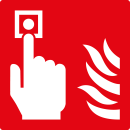 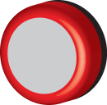 Alarms: In the event of discovering a fire, gas leak, security incident or any other serious issue you must raise the alarm. This can be done by either:Activating the nearest call point (in the case of a fire), orAlerting Security Control for all other incidents (see Emergency Contacts below)When you hear a fire alarm, you must leave the building immediately by the nearest safe exit and go to the designated assembly point.You must follow all instructions given by the incident controller or security staff.Alarms: In the event of discovering a fire, gas leak, security incident or any other serious issue you must raise the alarm. This can be done by either:Activating the nearest call point (in the case of a fire), orAlerting Security Control for all other incidents (see Emergency Contacts below)When you hear a fire alarm, you must leave the building immediately by the nearest safe exit and go to the designated assembly point.You must follow all instructions given by the incident controller or security staff.Alarms: In the event of discovering a fire, gas leak, security incident or any other serious issue you must raise the alarm. This can be done by either:Activating the nearest call point (in the case of a fire), orAlerting Security Control for all other incidents (see Emergency Contacts below)When you hear a fire alarm, you must leave the building immediately by the nearest safe exit and go to the designated assembly point.You must follow all instructions given by the incident controller or security staff.Alarms: In the event of discovering a fire, gas leak, security incident or any other serious issue you must raise the alarm. This can be done by either:Activating the nearest call point (in the case of a fire), orAlerting Security Control for all other incidents (see Emergency Contacts below)When you hear a fire alarm, you must leave the building immediately by the nearest safe exit and go to the designated assembly point.You must follow all instructions given by the incident controller or security staff.Alarms: In the event of discovering a fire, gas leak, security incident or any other serious issue you must raise the alarm. This can be done by either:Activating the nearest call point (in the case of a fire), orAlerting Security Control for all other incidents (see Emergency Contacts below)When you hear a fire alarm, you must leave the building immediately by the nearest safe exit and go to the designated assembly point.You must follow all instructions given by the incident controller or security staff.Alarms: In the event of discovering a fire, gas leak, security incident or any other serious issue you must raise the alarm. This can be done by either:Activating the nearest call point (in the case of a fire), orAlerting Security Control for all other incidents (see Emergency Contacts below)When you hear a fire alarm, you must leave the building immediately by the nearest safe exit and go to the designated assembly point.You must follow all instructions given by the incident controller or security staff.Alarms: In the event of discovering a fire, gas leak, security incident or any other serious issue you must raise the alarm. This can be done by either:Activating the nearest call point (in the case of a fire), orAlerting Security Control for all other incidents (see Emergency Contacts below)When you hear a fire alarm, you must leave the building immediately by the nearest safe exit and go to the designated assembly point.You must follow all instructions given by the incident controller or security staff.Alarms: In the event of discovering a fire, gas leak, security incident or any other serious issue you must raise the alarm. This can be done by either:Activating the nearest call point (in the case of a fire), orAlerting Security Control for all other incidents (see Emergency Contacts below)When you hear a fire alarm, you must leave the building immediately by the nearest safe exit and go to the designated assembly point.You must follow all instructions given by the incident controller or security staff.Alarms: In the event of discovering a fire, gas leak, security incident or any other serious issue you must raise the alarm. This can be done by either:Activating the nearest call point (in the case of a fire), orAlerting Security Control for all other incidents (see Emergency Contacts below)When you hear a fire alarm, you must leave the building immediately by the nearest safe exit and go to the designated assembly point.You must follow all instructions given by the incident controller or security staff.Alarms: In the event of discovering a fire, gas leak, security incident or any other serious issue you must raise the alarm. This can be done by either:Activating the nearest call point (in the case of a fire), orAlerting Security Control for all other incidents (see Emergency Contacts below)When you hear a fire alarm, you must leave the building immediately by the nearest safe exit and go to the designated assembly point.You must follow all instructions given by the incident controller or security staff.Alarms: In the event of discovering a fire, gas leak, security incident or any other serious issue you must raise the alarm. This can be done by either:Activating the nearest call point (in the case of a fire), orAlerting Security Control for all other incidents (see Emergency Contacts below)When you hear a fire alarm, you must leave the building immediately by the nearest safe exit and go to the designated assembly point.You must follow all instructions given by the incident controller or security staff.Alarms: In the event of discovering a fire, gas leak, security incident or any other serious issue you must raise the alarm. This can be done by either:Activating the nearest call point (in the case of a fire), orAlerting Security Control for all other incidents (see Emergency Contacts below)When you hear a fire alarm, you must leave the building immediately by the nearest safe exit and go to the designated assembly point.You must follow all instructions given by the incident controller or security staff.Alarms: In the event of discovering a fire, gas leak, security incident or any other serious issue you must raise the alarm. This can be done by either:Activating the nearest call point (in the case of a fire), orAlerting Security Control for all other incidents (see Emergency Contacts below)When you hear a fire alarm, you must leave the building immediately by the nearest safe exit and go to the designated assembly point.You must follow all instructions given by the incident controller or security staff.Alarms: In the event of discovering a fire, gas leak, security incident or any other serious issue you must raise the alarm. This can be done by either:Activating the nearest call point (in the case of a fire), orAlerting Security Control for all other incidents (see Emergency Contacts below)When you hear a fire alarm, you must leave the building immediately by the nearest safe exit and go to the designated assembly point.You must follow all instructions given by the incident controller or security staff.Alarms: In the event of discovering a fire, gas leak, security incident or any other serious issue you must raise the alarm. This can be done by either:Activating the nearest call point (in the case of a fire), orAlerting Security Control for all other incidents (see Emergency Contacts below)When you hear a fire alarm, you must leave the building immediately by the nearest safe exit and go to the designated assembly point.You must follow all instructions given by the incident controller or security staff.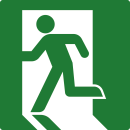 Evacuation Routes: Ensure you are aware of all escape routes and not just your normal entry routes. Always check to ensure your emergency exits are not blocked.Evacuation Routes: Ensure you are aware of all escape routes and not just your normal entry routes. Always check to ensure your emergency exits are not blocked.Evacuation Routes: Ensure you are aware of all escape routes and not just your normal entry routes. Always check to ensure your emergency exits are not blocked.Evacuation Routes: Ensure you are aware of all escape routes and not just your normal entry routes. Always check to ensure your emergency exits are not blocked.Evacuation Routes: Ensure you are aware of all escape routes and not just your normal entry routes. Always check to ensure your emergency exits are not blocked.Evacuation Routes: Ensure you are aware of all escape routes and not just your normal entry routes. Always check to ensure your emergency exits are not blocked.Evacuation Routes: Ensure you are aware of all escape routes and not just your normal entry routes. Always check to ensure your emergency exits are not blocked.Evacuation Routes: Ensure you are aware of all escape routes and not just your normal entry routes. Always check to ensure your emergency exits are not blocked.Evacuation Routes: Ensure you are aware of all escape routes and not just your normal entry routes. Always check to ensure your emergency exits are not blocked.Evacuation Routes: Ensure you are aware of all escape routes and not just your normal entry routes. Always check to ensure your emergency exits are not blocked.Evacuation Routes: Ensure you are aware of all escape routes and not just your normal entry routes. Always check to ensure your emergency exits are not blocked.Evacuation Routes: Ensure you are aware of all escape routes and not just your normal entry routes. Always check to ensure your emergency exits are not blocked.Evacuation Routes: Ensure you are aware of all escape routes and not just your normal entry routes. Always check to ensure your emergency exits are not blocked.Evacuation Routes: Ensure you are aware of all escape routes and not just your normal entry routes. Always check to ensure your emergency exits are not blocked.Evacuation Routes: Ensure you are aware of all escape routes and not just your normal entry routes. Always check to ensure your emergency exits are not blocked.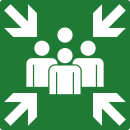 Emergency assembly points: Make sure you go to the designated assembly point and wait there. Do not return to the building until you are told that it is safe. Emergency assembly points: Make sure you go to the designated assembly point and wait there. Do not return to the building until you are told that it is safe. Emergency assembly points: Make sure you go to the designated assembly point and wait there. Do not return to the building until you are told that it is safe. Emergency assembly points: Make sure you go to the designated assembly point and wait there. Do not return to the building until you are told that it is safe. Emergency assembly points: Make sure you go to the designated assembly point and wait there. Do not return to the building until you are told that it is safe. Emergency assembly points: Make sure you go to the designated assembly point and wait there. Do not return to the building until you are told that it is safe. Emergency assembly points: Make sure you go to the designated assembly point and wait there. Do not return to the building until you are told that it is safe. Emergency assembly points: Make sure you go to the designated assembly point and wait there. Do not return to the building until you are told that it is safe. Emergency assembly points: Make sure you go to the designated assembly point and wait there. Do not return to the building until you are told that it is safe. Emergency assembly points: Make sure you go to the designated assembly point and wait there. Do not return to the building until you are told that it is safe. Emergency assembly points: Make sure you go to the designated assembly point and wait there. Do not return to the building until you are told that it is safe. Emergency assembly points: Make sure you go to the designated assembly point and wait there. Do not return to the building until you are told that it is safe. Emergency assembly points: Make sure you go to the designated assembly point and wait there. Do not return to the building until you are told that it is safe. Emergency assembly points: Make sure you go to the designated assembly point and wait there. Do not return to the building until you are told that it is safe. Emergency assembly points: Make sure you go to the designated assembly point and wait there. Do not return to the building until you are told that it is safe. 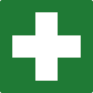 First Aid: If required, first aid provision is available in your local work area, or by contacting Security Control (see Emergency Contacts below).First Aid: If required, first aid provision is available in your local work area, or by contacting Security Control (see Emergency Contacts below).First Aid: If required, first aid provision is available in your local work area, or by contacting Security Control (see Emergency Contacts below).First Aid: If required, first aid provision is available in your local work area, or by contacting Security Control (see Emergency Contacts below).First Aid: If required, first aid provision is available in your local work area, or by contacting Security Control (see Emergency Contacts below).First Aid: If required, first aid provision is available in your local work area, or by contacting Security Control (see Emergency Contacts below).First Aid: If required, first aid provision is available in your local work area, or by contacting Security Control (see Emergency Contacts below).First Aid: If required, first aid provision is available in your local work area, or by contacting Security Control (see Emergency Contacts below).First Aid: If required, first aid provision is available in your local work area, or by contacting Security Control (see Emergency Contacts below).First Aid: If required, first aid provision is available in your local work area, or by contacting Security Control (see Emergency Contacts below).First Aid: If required, first aid provision is available in your local work area, or by contacting Security Control (see Emergency Contacts below).First Aid: If required, first aid provision is available in your local work area, or by contacting Security Control (see Emergency Contacts below).First Aid: If required, first aid provision is available in your local work area, or by contacting Security Control (see Emergency Contacts below).First Aid: If required, first aid provision is available in your local work area, or by contacting Security Control (see Emergency Contacts below).First Aid: If required, first aid provision is available in your local work area, or by contacting Security Control (see Emergency Contacts below).Site safety familiarisation tour: You are required to undertake an accompanied site tour before being allowed to work unescorted. During your tour the location of the following should be noted:Fire alarm call pointsEmergency exitsEvacuation routesAssembly pointsFire extinguishers (and fire blankets where present)Site safety familiarisation tour: You are required to undertake an accompanied site tour before being allowed to work unescorted. During your tour the location of the following should be noted:Fire alarm call pointsEmergency exitsEvacuation routesAssembly pointsFire extinguishers (and fire blankets where present)Site safety familiarisation tour: You are required to undertake an accompanied site tour before being allowed to work unescorted. During your tour the location of the following should be noted:Fire alarm call pointsEmergency exitsEvacuation routesAssembly pointsFire extinguishers (and fire blankets where present)Site safety familiarisation tour: You are required to undertake an accompanied site tour before being allowed to work unescorted. During your tour the location of the following should be noted:Fire alarm call pointsEmergency exitsEvacuation routesAssembly pointsFire extinguishers (and fire blankets where present)Site safety familiarisation tour: You are required to undertake an accompanied site tour before being allowed to work unescorted. During your tour the location of the following should be noted:Fire alarm call pointsEmergency exitsEvacuation routesAssembly pointsFire extinguishers (and fire blankets where present)Site safety familiarisation tour: You are required to undertake an accompanied site tour before being allowed to work unescorted. During your tour the location of the following should be noted:Fire alarm call pointsEmergency exitsEvacuation routesAssembly pointsFire extinguishers (and fire blankets where present)Site safety familiarisation tour: You are required to undertake an accompanied site tour before being allowed to work unescorted. During your tour the location of the following should be noted:Fire alarm call pointsEmergency exitsEvacuation routesAssembly pointsFire extinguishers (and fire blankets where present)Site safety familiarisation tour: You are required to undertake an accompanied site tour before being allowed to work unescorted. During your tour the location of the following should be noted:Fire alarm call pointsEmergency exitsEvacuation routesAssembly pointsFire extinguishers (and fire blankets where present)Site safety familiarisation tour: You are required to undertake an accompanied site tour before being allowed to work unescorted. During your tour the location of the following should be noted:Fire alarm call pointsEmergency exitsEvacuation routesAssembly pointsFire extinguishers (and fire blankets where present)Site safety familiarisation tour: You are required to undertake an accompanied site tour before being allowed to work unescorted. During your tour the location of the following should be noted:Fire alarm call pointsEmergency exitsEvacuation routesAssembly pointsFire extinguishers (and fire blankets where present)Site safety familiarisation tour: You are required to undertake an accompanied site tour before being allowed to work unescorted. During your tour the location of the following should be noted:Fire alarm call pointsEmergency exitsEvacuation routesAssembly pointsFire extinguishers (and fire blankets where present)Site safety familiarisation tour: You are required to undertake an accompanied site tour before being allowed to work unescorted. During your tour the location of the following should be noted:Fire alarm call pointsEmergency exitsEvacuation routesAssembly pointsFire extinguishers (and fire blankets where present)Site safety familiarisation tour: You are required to undertake an accompanied site tour before being allowed to work unescorted. During your tour the location of the following should be noted:Fire alarm call pointsEmergency exitsEvacuation routesAssembly pointsFire extinguishers (and fire blankets where present)Site safety familiarisation tour: You are required to undertake an accompanied site tour before being allowed to work unescorted. During your tour the location of the following should be noted:Fire alarm call pointsEmergency exitsEvacuation routesAssembly pointsFire extinguishers (and fire blankets where present)Site safety familiarisation tour: You are required to undertake an accompanied site tour before being allowed to work unescorted. During your tour the location of the following should be noted:Fire alarm call pointsEmergency exitsEvacuation routesAssembly pointsFire extinguishers (and fire blankets where present)Site safety familiarisation tour: You are required to undertake an accompanied site tour before being allowed to work unescorted. During your tour the location of the following should be noted:Fire alarm call pointsEmergency exitsEvacuation routesAssembly pointsFire extinguishers (and fire blankets where present)Site safety familiarisation tour: You are required to undertake an accompanied site tour before being allowed to work unescorted. During your tour the location of the following should be noted:Fire alarm call pointsEmergency exitsEvacuation routesAssembly pointsFire extinguishers (and fire blankets where present)Safe Work ArrangementsSafe Work ArrangementsSafe Work ArrangementsSafe Work ArrangementsSafe Work ArrangementsSafe Work ArrangementsSafe Work ArrangementsSafe Work ArrangementsSafe Work ArrangementsSafe Work ArrangementsSafe Work ArrangementsSafe Work ArrangementsSafe Work ArrangementsSafe Work ArrangementsSafe Work ArrangementsSafe Work ArrangementsSafe Work ArrangementsIf you need to be working outside of the department’s normal working hours and building access period, be aware of the lone / late working procedures (eg. signing-in booked, buddy system, informing Security, swipe card system).If you are required to work at different locations, understand the College’s Driving Policy for travelling safely between sites ie. driving, fleet and hire cars, cycle safelyIf you need to be working outside of the department’s normal working hours and building access period, be aware of the lone / late working procedures (eg. signing-in booked, buddy system, informing Security, swipe card system).If you are required to work at different locations, understand the College’s Driving Policy for travelling safely between sites ie. driving, fleet and hire cars, cycle safelyIf you need to be working outside of the department’s normal working hours and building access period, be aware of the lone / late working procedures (eg. signing-in booked, buddy system, informing Security, swipe card system).If you are required to work at different locations, understand the College’s Driving Policy for travelling safely between sites ie. driving, fleet and hire cars, cycle safelyIf you need to be working outside of the department’s normal working hours and building access period, be aware of the lone / late working procedures (eg. signing-in booked, buddy system, informing Security, swipe card system).If you are required to work at different locations, understand the College’s Driving Policy for travelling safely between sites ie. driving, fleet and hire cars, cycle safelyIf you need to be working outside of the department’s normal working hours and building access period, be aware of the lone / late working procedures (eg. signing-in booked, buddy system, informing Security, swipe card system).If you are required to work at different locations, understand the College’s Driving Policy for travelling safely between sites ie. driving, fleet and hire cars, cycle safelyIf you need to be working outside of the department’s normal working hours and building access period, be aware of the lone / late working procedures (eg. signing-in booked, buddy system, informing Security, swipe card system).If you are required to work at different locations, understand the College’s Driving Policy for travelling safely between sites ie. driving, fleet and hire cars, cycle safelyIf you need to be working outside of the department’s normal working hours and building access period, be aware of the lone / late working procedures (eg. signing-in booked, buddy system, informing Security, swipe card system).If you are required to work at different locations, understand the College’s Driving Policy for travelling safely between sites ie. driving, fleet and hire cars, cycle safelyIf you need to be working outside of the department’s normal working hours and building access period, be aware of the lone / late working procedures (eg. signing-in booked, buddy system, informing Security, swipe card system).If you are required to work at different locations, understand the College’s Driving Policy for travelling safely between sites ie. driving, fleet and hire cars, cycle safelyIf you need to be working outside of the department’s normal working hours and building access period, be aware of the lone / late working procedures (eg. signing-in booked, buddy system, informing Security, swipe card system).If you are required to work at different locations, understand the College’s Driving Policy for travelling safely between sites ie. driving, fleet and hire cars, cycle safelyIf you need to be working outside of the department’s normal working hours and building access period, be aware of the lone / late working procedures (eg. signing-in booked, buddy system, informing Security, swipe card system).If you are required to work at different locations, understand the College’s Driving Policy for travelling safely between sites ie. driving, fleet and hire cars, cycle safelyIf you need to be working outside of the department’s normal working hours and building access period, be aware of the lone / late working procedures (eg. signing-in booked, buddy system, informing Security, swipe card system).If you are required to work at different locations, understand the College’s Driving Policy for travelling safely between sites ie. driving, fleet and hire cars, cycle safelyIf you need to be working outside of the department’s normal working hours and building access period, be aware of the lone / late working procedures (eg. signing-in booked, buddy system, informing Security, swipe card system).If you are required to work at different locations, understand the College’s Driving Policy for travelling safely between sites ie. driving, fleet and hire cars, cycle safelyIf you need to be working outside of the department’s normal working hours and building access period, be aware of the lone / late working procedures (eg. signing-in booked, buddy system, informing Security, swipe card system).If you are required to work at different locations, understand the College’s Driving Policy for travelling safely between sites ie. driving, fleet and hire cars, cycle safelyIf you need to be working outside of the department’s normal working hours and building access period, be aware of the lone / late working procedures (eg. signing-in booked, buddy system, informing Security, swipe card system).If you are required to work at different locations, understand the College’s Driving Policy for travelling safely between sites ie. driving, fleet and hire cars, cycle safelyIf you need to be working outside of the department’s normal working hours and building access period, be aware of the lone / late working procedures (eg. signing-in booked, buddy system, informing Security, swipe card system).If you are required to work at different locations, understand the College’s Driving Policy for travelling safely between sites ie. driving, fleet and hire cars, cycle safelyIf you need to be working outside of the department’s normal working hours and building access period, be aware of the lone / late working procedures (eg. signing-in booked, buddy system, informing Security, swipe card system).If you are required to work at different locations, understand the College’s Driving Policy for travelling safely between sites ie. driving, fleet and hire cars, cycle safelyIf you need to be working outside of the department’s normal working hours and building access period, be aware of the lone / late working procedures (eg. signing-in booked, buddy system, informing Security, swipe card system).If you are required to work at different locations, understand the College’s Driving Policy for travelling safely between sites ie. driving, fleet and hire cars, cycle safelyReporting Accidents & IncidentsReporting Accidents & IncidentsReporting Accidents & IncidentsReporting Accidents & IncidentsReporting Accidents & IncidentsReporting Accidents & IncidentsReporting Accidents & IncidentsReporting Accidents & IncidentsReporting Accidents & IncidentsReporting Accidents & IncidentsReporting Accidents & IncidentsReporting Accidents & IncidentsReporting Accidents & Incidents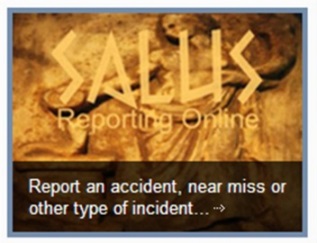 If you have an accident, near miss incident or feel unwell please notify your line manager/supervisor and ensure it is reported on the College on-line system SALUS. Reporting of such events is critical for instigating corrective actions to prevent further accidents or incidents.If you have an accident, near miss incident or feel unwell please notify your line manager/supervisor and ensure it is reported on the College on-line system SALUS. Reporting of such events is critical for instigating corrective actions to prevent further accidents or incidents.If you have an accident, near miss incident or feel unwell please notify your line manager/supervisor and ensure it is reported on the College on-line system SALUS. Reporting of such events is critical for instigating corrective actions to prevent further accidents or incidents.If you have an accident, near miss incident or feel unwell please notify your line manager/supervisor and ensure it is reported on the College on-line system SALUS. Reporting of such events is critical for instigating corrective actions to prevent further accidents or incidents.If you have an accident, near miss incident or feel unwell please notify your line manager/supervisor and ensure it is reported on the College on-line system SALUS. Reporting of such events is critical for instigating corrective actions to prevent further accidents or incidents.If you have an accident, near miss incident or feel unwell please notify your line manager/supervisor and ensure it is reported on the College on-line system SALUS. Reporting of such events is critical for instigating corrective actions to prevent further accidents or incidents.If you have an accident, near miss incident or feel unwell please notify your line manager/supervisor and ensure it is reported on the College on-line system SALUS. Reporting of such events is critical for instigating corrective actions to prevent further accidents or incidents.If you have an accident, near miss incident or feel unwell please notify your line manager/supervisor and ensure it is reported on the College on-line system SALUS. Reporting of such events is critical for instigating corrective actions to prevent further accidents or incidents.If you have an accident, near miss incident or feel unwell please notify your line manager/supervisor and ensure it is reported on the College on-line system SALUS. Reporting of such events is critical for instigating corrective actions to prevent further accidents or incidents.If you have an accident, near miss incident or feel unwell please notify your line manager/supervisor and ensure it is reported on the College on-line system SALUS. Reporting of such events is critical for instigating corrective actions to prevent further accidents or incidents.If you have an accident, near miss incident or feel unwell please notify your line manager/supervisor and ensure it is reported on the College on-line system SALUS. Reporting of such events is critical for instigating corrective actions to prevent further accidents or incidents.If you have an accident, near miss incident or feel unwell please notify your line manager/supervisor and ensure it is reported on the College on-line system SALUS. Reporting of such events is critical for instigating corrective actions to prevent further accidents or incidents.If you have an accident, near miss incident or feel unwell please notify your line manager/supervisor and ensure it is reported on the College on-line system SALUS. Reporting of such events is critical for instigating corrective actions to prevent further accidents or incidents.Reporting unsafe practices/conditions or unusual occurrencesReporting unsafe practices/conditions or unusual occurrencesReporting unsafe practices/conditions or unusual occurrencesReporting unsafe practices/conditions or unusual occurrencesReporting unsafe practices/conditions or unusual occurrencesReporting unsafe practices/conditions or unusual occurrencesReporting unsafe practices/conditions or unusual occurrencesReporting unsafe practices/conditions or unusual occurrencesReporting unsafe practices/conditions or unusual occurrencesReporting unsafe practices/conditions or unusual occurrencesReporting unsafe practices/conditions or unusual occurrencesReporting unsafe practices/conditions or unusual occurrencesReporting unsafe practices/conditions or unusual occurrencesReporting unsafe practices/conditions or unusual occurrencesReporting unsafe practices/conditions or unusual occurrencesReporting unsafe practices/conditions or unusual occurrencesReporting unsafe practices/conditions or unusual occurrencesIf you see a condition/situation within your work area which is unusual or one which could lead to harm, immediately contact your lab manager or local Safety Adviser.If you see a condition/situation outside your work area which is unusual or one which could lead to harm, immediately contact:The Estates Facilities Customer Services Centre on x48000 or call 020 7594 8000Security Control (see Emergency Contacts below)If you see a condition/situation within your work area which is unusual or one which could lead to harm, immediately contact your lab manager or local Safety Adviser.If you see a condition/situation outside your work area which is unusual or one which could lead to harm, immediately contact:The Estates Facilities Customer Services Centre on x48000 or call 020 7594 8000Security Control (see Emergency Contacts below)If you see a condition/situation within your work area which is unusual or one which could lead to harm, immediately contact your lab manager or local Safety Adviser.If you see a condition/situation outside your work area which is unusual or one which could lead to harm, immediately contact:The Estates Facilities Customer Services Centre on x48000 or call 020 7594 8000Security Control (see Emergency Contacts below)If you see a condition/situation within your work area which is unusual or one which could lead to harm, immediately contact your lab manager or local Safety Adviser.If you see a condition/situation outside your work area which is unusual or one which could lead to harm, immediately contact:The Estates Facilities Customer Services Centre on x48000 or call 020 7594 8000Security Control (see Emergency Contacts below)If you see a condition/situation within your work area which is unusual or one which could lead to harm, immediately contact your lab manager or local Safety Adviser.If you see a condition/situation outside your work area which is unusual or one which could lead to harm, immediately contact:The Estates Facilities Customer Services Centre on x48000 or call 020 7594 8000Security Control (see Emergency Contacts below)If you see a condition/situation within your work area which is unusual or one which could lead to harm, immediately contact your lab manager or local Safety Adviser.If you see a condition/situation outside your work area which is unusual or one which could lead to harm, immediately contact:The Estates Facilities Customer Services Centre on x48000 or call 020 7594 8000Security Control (see Emergency Contacts below)If you see a condition/situation within your work area which is unusual or one which could lead to harm, immediately contact your lab manager or local Safety Adviser.If you see a condition/situation outside your work area which is unusual or one which could lead to harm, immediately contact:The Estates Facilities Customer Services Centre on x48000 or call 020 7594 8000Security Control (see Emergency Contacts below)If you see a condition/situation within your work area which is unusual or one which could lead to harm, immediately contact your lab manager or local Safety Adviser.If you see a condition/situation outside your work area which is unusual or one which could lead to harm, immediately contact:The Estates Facilities Customer Services Centre on x48000 or call 020 7594 8000Security Control (see Emergency Contacts below)If you see a condition/situation within your work area which is unusual or one which could lead to harm, immediately contact your lab manager or local Safety Adviser.If you see a condition/situation outside your work area which is unusual or one which could lead to harm, immediately contact:The Estates Facilities Customer Services Centre on x48000 or call 020 7594 8000Security Control (see Emergency Contacts below)If you see a condition/situation within your work area which is unusual or one which could lead to harm, immediately contact your lab manager or local Safety Adviser.If you see a condition/situation outside your work area which is unusual or one which could lead to harm, immediately contact:The Estates Facilities Customer Services Centre on x48000 or call 020 7594 8000Security Control (see Emergency Contacts below)If you see a condition/situation within your work area which is unusual or one which could lead to harm, immediately contact your lab manager or local Safety Adviser.If you see a condition/situation outside your work area which is unusual or one which could lead to harm, immediately contact:The Estates Facilities Customer Services Centre on x48000 or call 020 7594 8000Security Control (see Emergency Contacts below)If you see a condition/situation within your work area which is unusual or one which could lead to harm, immediately contact your lab manager or local Safety Adviser.If you see a condition/situation outside your work area which is unusual or one which could lead to harm, immediately contact:The Estates Facilities Customer Services Centre on x48000 or call 020 7594 8000Security Control (see Emergency Contacts below)If you see a condition/situation within your work area which is unusual or one which could lead to harm, immediately contact your lab manager or local Safety Adviser.If you see a condition/situation outside your work area which is unusual or one which could lead to harm, immediately contact:The Estates Facilities Customer Services Centre on x48000 or call 020 7594 8000Security Control (see Emergency Contacts below)If you see a condition/situation within your work area which is unusual or one which could lead to harm, immediately contact your lab manager or local Safety Adviser.If you see a condition/situation outside your work area which is unusual or one which could lead to harm, immediately contact:The Estates Facilities Customer Services Centre on x48000 or call 020 7594 8000Security Control (see Emergency Contacts below)If you see a condition/situation within your work area which is unusual or one which could lead to harm, immediately contact your lab manager or local Safety Adviser.If you see a condition/situation outside your work area which is unusual or one which could lead to harm, immediately contact:The Estates Facilities Customer Services Centre on x48000 or call 020 7594 8000Security Control (see Emergency Contacts below)If you see a condition/situation within your work area which is unusual or one which could lead to harm, immediately contact your lab manager or local Safety Adviser.If you see a condition/situation outside your work area which is unusual or one which could lead to harm, immediately contact:The Estates Facilities Customer Services Centre on x48000 or call 020 7594 8000Security Control (see Emergency Contacts below)If you see a condition/situation within your work area which is unusual or one which could lead to harm, immediately contact your lab manager or local Safety Adviser.If you see a condition/situation outside your work area which is unusual or one which could lead to harm, immediately contact:The Estates Facilities Customer Services Centre on x48000 or call 020 7594 8000Security Control (see Emergency Contacts below)Safety SignageSafety SignageSafety SignageYou must comply with all safety signage and notices across the College. If you do not understand the meaning of a sign or notice – please ask before entering the area. Safety signage usually falls into 4 main categories:You must comply with all safety signage and notices across the College. If you do not understand the meaning of a sign or notice – please ask before entering the area. Safety signage usually falls into 4 main categories:You must comply with all safety signage and notices across the College. If you do not understand the meaning of a sign or notice – please ask before entering the area. Safety signage usually falls into 4 main categories:You must comply with all safety signage and notices across the College. If you do not understand the meaning of a sign or notice – please ask before entering the area. Safety signage usually falls into 4 main categories:You must comply with all safety signage and notices across the College. If you do not understand the meaning of a sign or notice – please ask before entering the area. Safety signage usually falls into 4 main categories:You must comply with all safety signage and notices across the College. If you do not understand the meaning of a sign or notice – please ask before entering the area. Safety signage usually falls into 4 main categories:You must comply with all safety signage and notices across the College. If you do not understand the meaning of a sign or notice – please ask before entering the area. Safety signage usually falls into 4 main categories:You must comply with all safety signage and notices across the College. If you do not understand the meaning of a sign or notice – please ask before entering the area. Safety signage usually falls into 4 main categories:You must comply with all safety signage and notices across the College. If you do not understand the meaning of a sign or notice – please ask before entering the area. Safety signage usually falls into 4 main categories:You must comply with all safety signage and notices across the College. If you do not understand the meaning of a sign or notice – please ask before entering the area. Safety signage usually falls into 4 main categories:You must comply with all safety signage and notices across the College. If you do not understand the meaning of a sign or notice – please ask before entering the area. Safety signage usually falls into 4 main categories:You must comply with all safety signage and notices across the College. If you do not understand the meaning of a sign or notice – please ask before entering the area. Safety signage usually falls into 4 main categories:You must comply with all safety signage and notices across the College. If you do not understand the meaning of a sign or notice – please ask before entering the area. Safety signage usually falls into 4 main categories:You must comply with all safety signage and notices across the College. If you do not understand the meaning of a sign or notice – please ask before entering the area. Safety signage usually falls into 4 main categories:You must comply with all safety signage and notices across the College. If you do not understand the meaning of a sign or notice – please ask before entering the area. Safety signage usually falls into 4 main categories:You must comply with all safety signage and notices across the College. If you do not understand the meaning of a sign or notice – please ask before entering the area. Safety signage usually falls into 4 main categories:You must comply with all safety signage and notices across the College. If you do not understand the meaning of a sign or notice – please ask before entering the area. Safety signage usually falls into 4 main categories: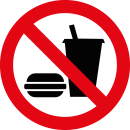 Red circlestates prohibition e.g. No food or drinkRed circlestates prohibition e.g. No food or drinkRed circlestates prohibition e.g. No food or drinkRed circlestates prohibition e.g. No food or drinkRed circlestates prohibition e.g. No food or drinkRed circlestates prohibition e.g. No food or drinkRed circlestates prohibition e.g. No food or drink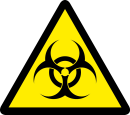 Yellow triangleprovides a warning e.g. BiohazardYellow triangleprovides a warning e.g. BiohazardYellow triangleprovides a warning e.g. BiohazardYellow triangleprovides a warning e.g. BiohazardYellow triangleprovides a warning e.g. BiohazardYellow triangleprovides a warning e.g. BiohazardYellow triangleprovides a warning e.g. BiohazardYellow triangleprovides a warning e.g. Biohazard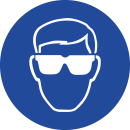 Blue circlestates mandatory requiremente.g. safety glasses must be wornBlue circlestates mandatory requiremente.g. safety glasses must be wornBlue circlestates mandatory requiremente.g. safety glasses must be wornBlue circlestates mandatory requiremente.g. safety glasses must be wornBlue circlestates mandatory requiremente.g. safety glasses must be wornBlue circlestates mandatory requiremente.g. safety glasses must be wornBlue circlestates mandatory requiremente.g. safety glasses must be wornGreen square/rectangleprovides safety informatione.g. emergency exitGreen square/rectangleprovides safety informatione.g. emergency exitGreen square/rectangleprovides safety informatione.g. emergency exitGreen square/rectangleprovides safety informatione.g. emergency exitGreen square/rectangleprovides safety informatione.g. emergency exitGreen square/rectangleprovides safety informatione.g. emergency exitGreen square/rectangleprovides safety informatione.g. emergency exitGreen square/rectangleprovides safety informatione.g. emergency exitAccess SignageAccess SignageAccess SignageAccess SignageAccess SignageAccess SignageAccess SignageAccess Signage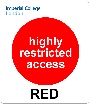 Red circleHighly restricted access restrictionsRed circleHighly restricted access restrictionsRed circleHighly restricted access restrictionsRed circleHighly restricted access restrictionsRed circleHighly restricted access restrictionsRed circleHighly restricted access restrictionsRed circleHighly restricted access restrictions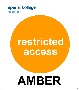 Amber circleRestricted access Amber circleRestricted access Amber circleRestricted access Amber circleRestricted access Amber circleRestricted access Amber circleRestricted access Amber circleRestricted access Amber circleRestricted access 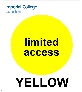 Yellow circleLimited access Yellow circleLimited access Yellow circleLimited access Yellow circleLimited access Yellow circleLimited access Yellow circleLimited access Yellow circleLimited access 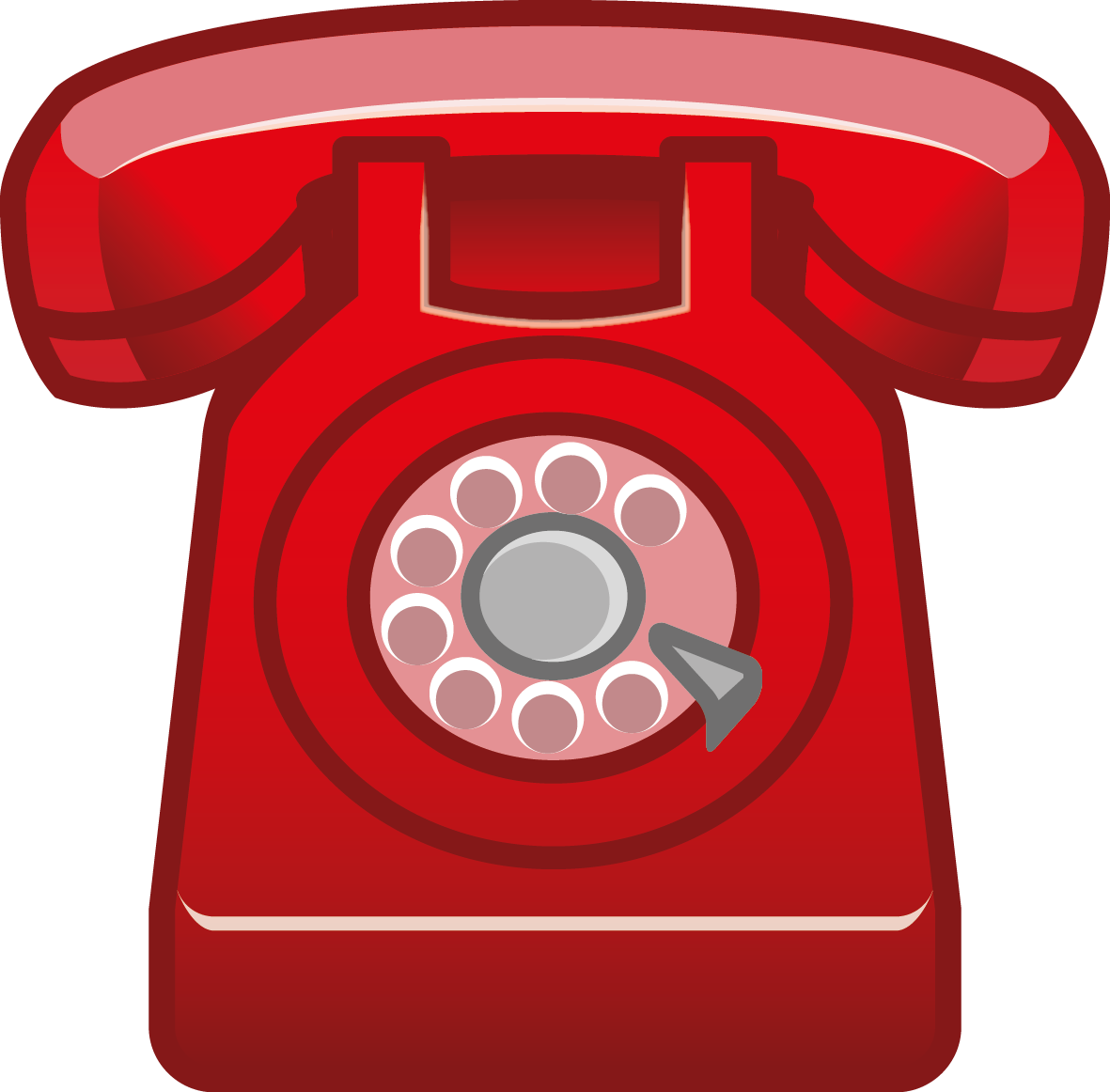 Departmental and local rulesYou must familiarise yourself with the departmental / local safety handbook / rules before commencing work. Safety guidance relating to your specific activities will be provided within your local team.Departmental and local rulesYou must familiarise yourself with the departmental / local safety handbook / rules before commencing work. Safety guidance relating to your specific activities will be provided within your local team.Departmental and local rulesYou must familiarise yourself with the departmental / local safety handbook / rules before commencing work. Safety guidance relating to your specific activities will be provided within your local team.Departmental and local rulesYou must familiarise yourself with the departmental / local safety handbook / rules before commencing work. Safety guidance relating to your specific activities will be provided within your local team.Departmental and local rulesYou must familiarise yourself with the departmental / local safety handbook / rules before commencing work. Safety guidance relating to your specific activities will be provided within your local team.Departmental and local rulesYou must familiarise yourself with the departmental / local safety handbook / rules before commencing work. Safety guidance relating to your specific activities will be provided within your local team.Departmental and local rulesYou must familiarise yourself with the departmental / local safety handbook / rules before commencing work. Safety guidance relating to your specific activities will be provided within your local team.Departmental and local rulesYou must familiarise yourself with the departmental / local safety handbook / rules before commencing work. Safety guidance relating to your specific activities will be provided within your local team.Departmental and local rulesYou must familiarise yourself with the departmental / local safety handbook / rules before commencing work. Safety guidance relating to your specific activities will be provided within your local team.Departmental and local rulesYou must familiarise yourself with the departmental / local safety handbook / rules before commencing work. Safety guidance relating to your specific activities will be provided within your local team.Departmental and local rulesYou must familiarise yourself with the departmental / local safety handbook / rules before commencing work. Safety guidance relating to your specific activities will be provided within your local team.Departmental and local rulesYou must familiarise yourself with the departmental / local safety handbook / rules before commencing work. Safety guidance relating to your specific activities will be provided within your local team.Departmental and local rulesYou must familiarise yourself with the departmental / local safety handbook / rules before commencing work. Safety guidance relating to your specific activities will be provided within your local team.Departmental and local rulesYou must familiarise yourself with the departmental / local safety handbook / rules before commencing work. Safety guidance relating to your specific activities will be provided within your local team.Departmental and local rulesYou must familiarise yourself with the departmental / local safety handbook / rules before commencing work. Safety guidance relating to your specific activities will be provided within your local team.Departmental and local rulesYou must familiarise yourself with the departmental / local safety handbook / rules before commencing work. Safety guidance relating to your specific activities will be provided within your local team.Departmental and local rulesYou must familiarise yourself with the departmental / local safety handbook / rules before commencing work. Safety guidance relating to your specific activities will be provided within your local team.Required InformationRequired InformationRequired InformationRequired InformationRequired InformationRequired InformationRequired InformationRequired InformationRequired InformationRequired InformationRequired InformationRequired InformationRequired InformationRequired InformationRequired InformationRequired InformationRequired InformationName of New StarterName of New StarterName of New StarterName of New StarterName of New StarterName of New StarterSignatureSignatureSignatureSignatureSignatureSignatureSignatureSignatureDateDateDateDepartmentDepartmentDepartmentDepartmentDepartmentDepartmentFacultyFacultyFacultyFacultyFacultyFacultyFacultyFacultyCID No.CID No.CID No.Status:Status:STAFF  STAFF  STUDENT  STUDENT  STUDENT  VISITOR  VISITOR  VISITOR  CONTRACTOR  CONTRACTOR  CONTRACTOR  CONTRACTOR  CONTRACTOR  OTHER  OTHER  Name of instructorName of instructorName of instructorName of instructorName of instructorName of instructorSignatureSignatureSignatureSignatureSignatureSignatureSignatureSignatureDateDateDateNOTE: Security will require this form, appropriately signed, to be submitted along with other types of identification before they will issue a College Swipe card.NOTE: Security will require this form, appropriately signed, to be submitted along with other types of identification before they will issue a College Swipe card.NOTE: Security will require this form, appropriately signed, to be submitted along with other types of identification before they will issue a College Swipe card.NOTE: Security will require this form, appropriately signed, to be submitted along with other types of identification before they will issue a College Swipe card.NOTE: Security will require this form, appropriately signed, to be submitted along with other types of identification before they will issue a College Swipe card.NOTE: Security will require this form, appropriately signed, to be submitted along with other types of identification before they will issue a College Swipe card.NOTE: Security will require this form, appropriately signed, to be submitted along with other types of identification before they will issue a College Swipe card.NOTE: Security will require this form, appropriately signed, to be submitted along with other types of identification before they will issue a College Swipe card.NOTE: Security will require this form, appropriately signed, to be submitted along with other types of identification before they will issue a College Swipe card.NOTE: Security will require this form, appropriately signed, to be submitted along with other types of identification before they will issue a College Swipe card.NOTE: Security will require this form, appropriately signed, to be submitted along with other types of identification before they will issue a College Swipe card.NOTE: Security will require this form, appropriately signed, to be submitted along with other types of identification before they will issue a College Swipe card.NOTE: Security will require this form, appropriately signed, to be submitted along with other types of identification before they will issue a College Swipe card.NOTE: Security will require this form, appropriately signed, to be submitted along with other types of identification before they will issue a College Swipe card.NOTE: Security will require this form, appropriately signed, to be submitted along with other types of identification before they will issue a College Swipe card.NOTE: Security will require this form, appropriately signed, to be submitted along with other types of identification before they will issue a College Swipe card.NOTE: Security will require this form, appropriately signed, to be submitted along with other types of identification before they will issue a College Swipe card.Security will also provide you with your “Imperial College Essentials” booklet Security will also provide you with your “Imperial College Essentials” booklet Security will also provide you with your “Imperial College Essentials” booklet Security will also provide you with your “Imperial College Essentials” booklet Security will also provide you with your “Imperial College Essentials” booklet Security will also provide you with your “Imperial College Essentials” booklet Security will also provide you with your “Imperial College Essentials” booklet Security will also provide you with your “Imperial College Essentials” booklet Security will also provide you with your “Imperial College Essentials” booklet Security will also provide you with your “Imperial College Essentials” booklet Security will also provide you with your “Imperial College Essentials” booklet booklet received  booklet received  booklet received  booklet received  booklet received  booklet received  